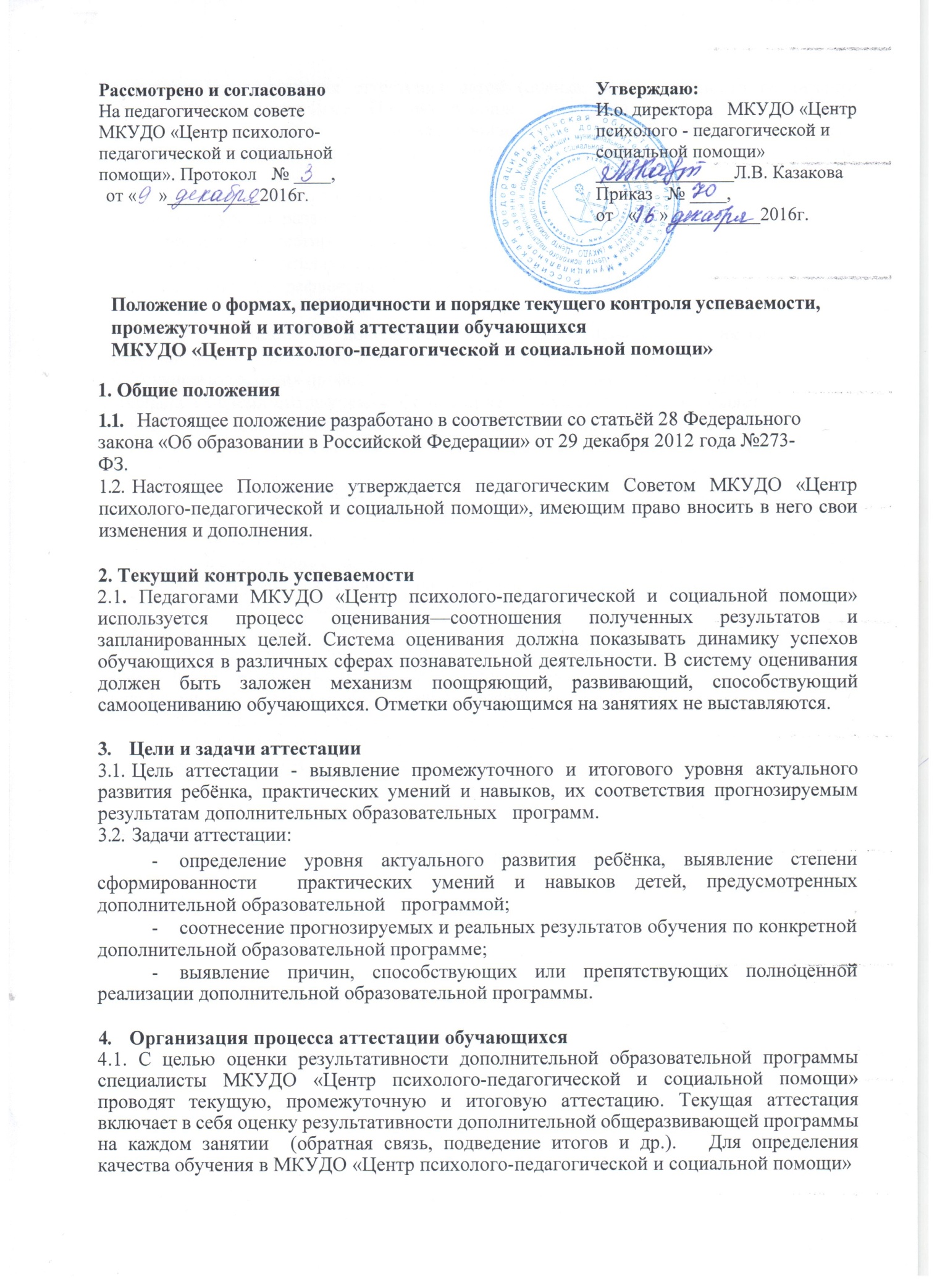 проводится промежуточная аттестация детей (оценка результативности реализации образовательных программ). По развивающим, профилактическим программам с количеством часов менее 16, промежуточная аттестация не проводится. Итоговая аттестация проводится по окончании полного курса дополнительной образовательной программы.4.2.	Возможные формы аттестации:диагностика уровня развития детей;анкетирование или тестирование, речевые пробы, диктанты;собеседование с родителями (законными представителями);оценка результатов рефлексии обучающихся (листов самоанализа, анкет обратной связи и т.п.);Формы аттестации по дополнительным образовательным  программам определяются учебным планом.Текущая аттестация проводится с целью контроля степени освоения программного материала во время его изучения. Содержанием текущей аттестации является объём знаний, специальных умений и навыков, показателей развития, которые формируются и развиваются в процессе обучения и определяются в соответствии с рабочей программой.Промежуточная аттестация включает в себя оценку результативности   реализации отдельных элементов (тем, этапов, разделов, блоков) содержания реализуемой программы после их завершения. При фиксации результатов промежуточной аттестации используются следующие виды оценочных суждений: «+» - критерий сформирован, «±» - критерий сформирован частично или находится на стадии формирования», «-» - критерий не сформирован (Приложение 1).Итоговая аттестация — это оценка качества усвоения   обучающимися всего объёма содержания образовательной программы (за курс обучения). Основным критерием оценки результативности реализации дополнительных образовательных программ является динамика развития обучающихся. Показателями для оценки динамики развития обучающихся являются: позитивная динамика, незначительная динамика, отсутствие динамики. Результаты итоговой аттестации оформляются в сводную ведомость по группе и каждому обучающемуся. Аттестация обучающихся рассматривается как диагностика результативности и подведение итогов реализации дополнительных образовательных программ.Фиксация результатов итоговой аттестации по группе в таблицах проводится согласно приложению  2,  индивидуальных занятий – согласно приложению 3.Приложение 1к   Положению о формах, периодичности ипорядке текущего контроля успеваемости ипромежуточной аттестации обучающихсяМКУДО «Центр психолого-педагогической и социальной помощи»Сведения о результативности реализации дополнительной образовательнойпрограммы. (промежуточная аттестация,логопедические групповые занятия)Программа обучения	_	_______Название группы	Год обучения	Промежуточная аттестация по теме	Сведения о результативности реализации дополнительной образовательнойпрограммы. (промежуточная аттестация, психологические групповые занятия)Программа обучения	_	_______Название группы	Год обучения	Промежуточная аттестация по теме	Сведения о результативности реализации дополнительной образовательнойпрограммы  (промежуточная аттестация, индивидаульные занятия).ФИО обучающегося________________________________________________________Дата рождения____________________________________________________________Год обучения______________________________________________________________Программа обучения	_________________________________________________________________________________________________Результаты обучения     - положительная динамика;     - незначительная динамика;     - динамика отсутствуетЗамечания, рекомендации.	_____________________________	______________________________дата	подпись    ФИО специалиста, должность.Приложение 2к   Положению о формах, периодичности ипорядке текущего контроля успеваемости ипромежуточной аттестации обучающихся МКУДО «Центр психолого-педагогической и социальной помощиСведения о результативности реализации программы обученияИтоговая аттестация (групповые занятия).Программа обучения 	Название группы 	Год обучения 	Приложение 3к   Положению о формах, периодичности ипорядке текущего контроля успеваемости ипромежуточной аттестации обучающихся МКУДО «Центр психолого-педагогической и социальной помощи» Сведения о результативности реализации дополнительных образовательных программ (индивидуалная работа).           Итоговая аттестация  за ______________________________  учебный год ФИ ребёнка __________________________________________________________________________ Программа __________________________________________________________________________  ФИ ребёнка __________________________________________________________________________ Программа __________________________________________________________________________  ФИ ребёнка __________________________________________________________________________ Программа __________________________________________________________________________  ФИ ребёнка __________________________________________________________________________ Программа __________________________________________________________________________  ФИ ребёнка __________________________________________________________________________ Программа __________________________________________________________________________  ФИ ребёнка __________________________________________________________________________ Программа __________________________________________________________________________  ФИ ребёнка __________________________________________________________________________ Программа __________________________________________________________________________  Дата _____________   специалист___________________________________________________ № п/ п 1Фамилия Имя ребенкаКритерии оценки результативности реализации программыКритерии оценки результативности реализации программыКритерии оценки результативности реализации программыКритерии оценки результативности реализации программыКритерии оценки результативности реализации программыКритерии оценки результативности реализации программыКритерии оценки результативности реализации программыКритерии оценки результативности реализации программыКритерии оценки результативности реализации программыКритерии оценки результативности реализации программыКритерии оценки результативности реализации программыКритерии оценки результативности реализации программыКритерии оценки результативности реализации программыКритерии оценки результативности реализации программыКритерии оценки результативности реализации программыКритерии оценки результативности реализации программы№ п/ п 1Фамилия Имя ребенказвукопроизношениезвукопроизношениеГрам. строй речиГрам. строй речиРазв. Фонематич. процесовРазв. Фонематич. процесовСловарный запасСловарный запасСвязная речьСвязная речьчтениечтениеписьмописьмоКоличество логопат. ошибокКоличество логопат. ошибок233445566778899показательсформированности критериячел.%чел.%чел.%чел.%чел.%чел.%чел.%чел.%критерий сформированкритерий усвоен частично или находится на стадии формированиякритерий не сформирован№ п/ п 1Фамилия Имя ребенкаКритерии оценки результативности реализации программыКритерии оценки результативности реализации программыКритерии оценки результативности реализации программыКритерии оценки результативности реализации программыКритерии оценки результативности реализации программыКритерии оценки результативности реализации программыКритерии оценки результативности реализации программыКритерии оценки результативности реализации программыКритерии оценки результативности реализации программыКритерии оценки результативности реализации программыКритерии оценки результативности реализации программыКритерии оценки результативности реализации программыКритерии оценки результативности реализации программыКритерии оценки результативности реализации программыКритерии оценки результативности реализации программыКритерии оценки результативности реализации программы№ п/ п 1Фамилия Имя ребенка233445566778899показательсформированности критериячел.%чел.%чел.%чел.%чел.%чел.%чел.%чел.%критерий сформированкритерий усвоен частично или находится на стадии формированиякритерий не сформирован№ФамилияДинамика развития обучающихсяДинамика развития обучающихсяДинамика развития обучающихсяДинамика развития обучающихсяДинамика развития обучающихсяДинамика развития обучающихсяПричинып/п 1Имя ребенкапозитивнаядинамикапозитивнаядинамиканезначительная динамиканезначительная динамикаотсутствие динамикиотсутствие динамикинезначительнойдинамики, отсутствиядинамикип/п 123344556п/п 1п/п 1п/п 1п/п 1п/п 1п/п 1п/п 1п/п 1п/п 1п/п 1Итогочел.%чел.%чел.%п/п 1Итогочел.%чел.№п/пФ.И. ребенка.Динамика развития обучающихсяДинамика развития обучающихсяДинамика развития обучающихсяДинамика развития обучающихсяДинамика развития обучающихсяДинамика развития обучающихсяПричины незначительной динамики, отсутствия динамики.№п/пФ.И. ребенка.Положительная динамикаПоложительная динамикаНезначительная динамикаНезначительная динамикаОтсутствие динамикиОтсутствие динамикиПричины незначительной динамики, отсутствия динамики.ИтогоИтогоЧел.%Чел.%Чел.%